This form is an addendum to Marshall University School of Pharmacy Policy and Procedure 200.006 – Ethical and Professional Conduct. Please complete this form if you believe meaningful, specific feedback (positive or negative) is warranted regarding the professional behavior of an MUSOP pharmacy student. This form is to be submitted to either the Associate Dean for Academic and Curricular Affairs or the Assistant Dean of Student Affairs for further recognition and action.This PEF is a/an (please check one): Commendation for exemplary professional service Notification of professional concernPlease describe the commendation or professionalism concern on page 2.________________________________________________________________________________________Signature of reporting individual								Date:PEF Page 1 to be completed by reporting individual. Student will not be provided a copy. Page 2 is to be completed by reporting individual. Student will be provided a copy for their response.I have read this evaluation and discussed it with the Associate Dean. My signature on this form is intended to verify that I have reviewed the form and is not an admission of guilt._____________________________________________________________________________________________Student Signature                                                                                                                           Date:PEF page 3 to be completed by student.PEF page 4 to be completed by Assistant Dean of Student Affairs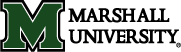 School of PharmacyProfessionalism Evaluation Form (PEF)Student Name:Specific location where observed behavior occurred:Date of incident:Name of person originating PEF (Print):Title/role of individual originating the notification of concern:Detailed description of the events leading to the commendation or notice of concern (a separate sheet may be attached):Student response (if applicable)Remediation Plan (if applicable)For Official Use:Date PEF received by Student Affairs OfficeDate student was notified of PEFDate student met with advisor (if applicable)Date student response was received by Student Affairs Office (if applicable)Date student met Associate Dean of Academic and Curricular Affairs (if applicable)Date a decision was made for the PEF (if applicable)Date student fulfilled requirements of remediation plan (if applicable)